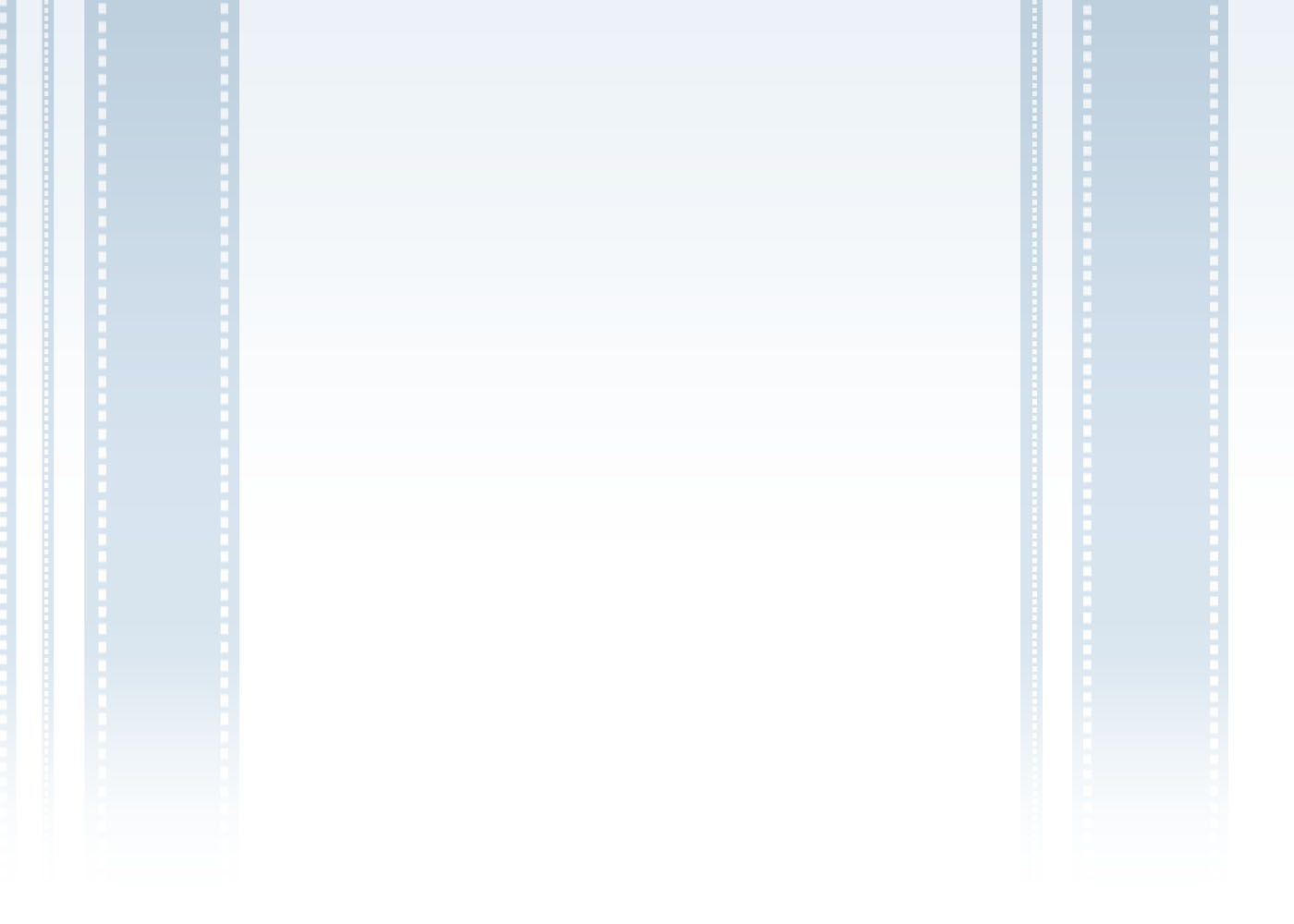 AMEER AMEER.337261@2freemail.com 	SALES & MARKETING WITH 8 YEARS EXPERIENCE INDUSTRIAL & CONSTRUCTION Projects and products sales 8 Years UAE experience as Sales  and marketing specialized in coating industry with proven track record of selling and marketing industrial  and coating equipment’s with back end and front end sales Operations,  Excellent  presentation, negotiation, follow up and closing  skills.  Available for travelRegional, international corporate sales and business developmentExperienced in sales and marketing protective coating industry in UAEClose contact with oil and gas construction, steel fabrication, infrastructure and industrial manufacturing clients in UAECorporate sales accounts management and credit collectionSales and analysis and reportingGood command over English, Hindi, thamil , MalayalamStrong customer service and follow-upPC skill MS Word excel, power pointValid UAE Driving LicenseProfessional experiences:M/s Berg Engineering Dubai. (Corrosion & protection services)Sales and Marketing executive ( Since Dec 2013 –Sep 2016)Duties responsibility:Sales and Marketing of protective coating services to industrial and oil field construction companies in sharjha, dubai.Making proposal, methods of statement and other prequalification documents for protective coating projects Coordination with paint manufactures  National  hempel , jotun etc for estimation of different projectsArrange internal and third party inspection like pull of test, salt test and other quality product for their requirement.Follow up and ensure with production team to complete the projects on or before the estimated time period.Identify and follow-up new industrial customers by presenting organizational facilities and profiles of the company.Ensure and follow-up all the payment from the clientsM/s Euroblast Middle East. Dubai. (Surface preparation equipments and abrasives supplier)Business development executive     (Since  Sep 2008  - Nov 2013 )Sales and marketing of protective coating equipments (Graco/ Elcometer/ Devilbis/Titan,3M,Valves, Heavy duty Hoses and Fittings ,Blasting abrasives and accessories)Making quote, follow up and arrange delivery to the clients Creating sales leads by regular follow-up and meeting with corporate clientsManaging and developing sales pipeline of existing and new corporate businessFind out new potential area of business Arrange meeting with clients and explain product technical to boost existing and new sales Coordinating with QA and QC Departments for proper RFQPreparation of sales monthly reports and other sales MISAttending customer’s queries and complaint and resolve on timeAssisting and coordinating with sales and marketing teamDeveloping and managing dealers and distributors business Majority of client’s base oil and gas marine, infra, structure and coating companies in UAEProfessional Qualifications:Graduate in commerce MG University Kerala        		       		    	        	        2004 Diploma in computer Application		   						       	        2001 	       Personal Details:Nationality				:  IndianVisa					: TransferableMarital Status			: MarriedNotice Period			: Immediate	I hereby declared the above information’s are true and correct of best of my knowledge and willing to submit all relevant documents and certificates on request.